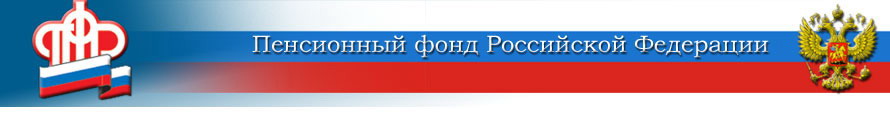 ГОСУДАРСТВЕННОЕ УЧРЕЖДЕНИЕ –ОТДЕЛЕНИЕ ПЕНСИОННОГО ФОНДА РОССИЙСКОЙ ФЕДЕРАЦИИПО ЯРОСЛАВСКОЙ ОБЛАСТИНовые маршруты мобильной клиентской службы ПФРВ марте 2020 года мобильный офис клиентской службы  ПФР вновь отправится в отдалённые населённые пункты нашей области. В этом месяце МКС посетит 16 посёлков, сёл и деревень. Первый выезд состоится 11 марта  в  Переславский  район.Напомним, мобильная клиентская служба ПФР – это современный офис, только на колёсах, который ориентирован на жителей отдалённых населённых пунктов. Служба представляет аналог стационарной, и любой обратившийся сюда вправе рассчитывать на получение всего спектра услуг, которые предоставляют территориальные управления Пенсионного фонда.Автомобиль оборудован необходимыми техническими средствами, которые позволяют в режиме реального времени даже в самых отдалённых районах использовать информацию, хранящуюся в базе данных ПФР.Мобильный офис клиентской службы Пенсионного фонда в марте  будет осуществлять приём граждан:11 марта  – в Переславском  муниципальном районе (д. Берендеево);12 марта  – в Гаврилов-Ямском муниципальном районе (д. Курдумово, с. Пружинино, с. Митино);16 марта – в Даниловском муниципальном районе (с. Горинское, с. Шаготь);17 марта – в Ростовском муниципальном районе (п. Поречье- Рыбное);18 марта  – в Некрасовском муниципальном районе (с. Вятское, с. Путятино, д. Наумиха );19 марта – в Большесельском муниципальном районе (д. Высоково);24 марта – в Любимском муниципальном районе (с. Ермаково);25 марта – в Первомайском муниципальном районе (с, Кукобой);26 марта – в Тутаевском муниципальном районе (п. Чебаково, п. Никульское);31 марта – в Пошехонском муниципальном районе (с. Покров-Рогули).Пресс-служба Отделения ПФРпо Ярославской области150049 г. Ярославль,проезд Ухтомского, д. 5Пресс-служба: (4852) 59 01 28Факс: (4852) 59 02 82E-mail: smi@086.pfr.ru